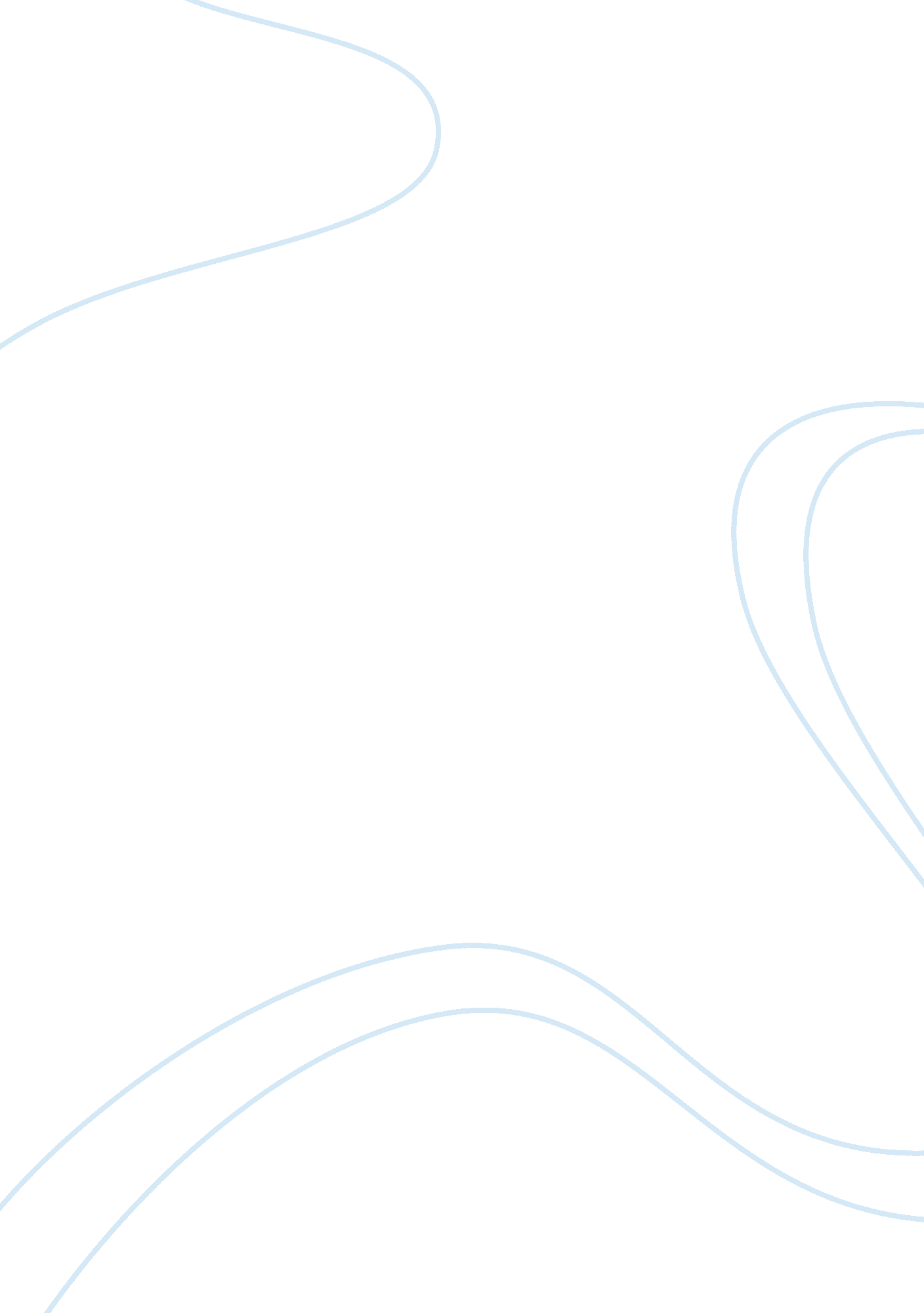 Effects of deforestationEnvironment, Ecology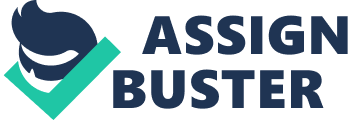 Tropical rain forest is very important for our nature such as for ecosystem balance, earth temperature and flora and fauna habitat. In our country Malaysia, most ofthe forestare announced as a forest reserve to preserve our forest from destroyed. Not only important to flora and fauna but also to people. For some people, their lives depends on forest. However, deforestationactivity by irresponsible people has led to imbalanced ecosystem. First of all, the effect of deforestation ispollutionespeciallywater pollution. This problem occurred when people often cut down the trees illegally. So, there are no roots to hold and prevent the soil from fall down. The soil that does not have roots to hold it can easily fall down into the river. Consequently, the water becomes polluted. Cloudy and shallow. From this, the aquatic life ecosystem will be threatened and damaged. Another effect of the deforestation is flora extinction. As we all know, forest is the habitat of most species for flora. For instance, raflesia, nepenthis, ferns, and various kinds of wood. The loggers who cut down the trees do not care whether the kind of trees is mature or immature. As a result, the trees which is flora habitat will be damaged. The flora will die and extinct due to this problem. Finally, we can see clearly the bad effects from deforestation. If this problem still happen, our forest will be damaged and vanish. In that case, our next generation will not have a chance to know all these valuable flora. So that, government and people should work together to overcome this problem. 